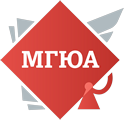 МОСКОВСКИЙ ГОСУДАРСТВЕННЫЙ ЮРИДИЧЕСКИЙ УНИВЕРСИТЕТ ИМЕНИ О.Е. КУТАФИНА (МГЮА)Кафедра экологического и природоресурсного праваПРОГРАММА РАБОТЫ ОНЛАЙН - КРУГЛОГО СТОЛАИнновации в экологии и градостроительной деятельности: правовые аспекты15 мая 2020 года
время работы с 15.00 до 17.30 часовМодераторы:Воронина Наталья Павловна, доцент кафедры экологического и природоресурсного права Университета имени О.Е. Кутафина (МГЮА), кандидат юридических наук, доцентРоманова Ольга Александровна, доцент кафедры экологического и природоресурсного права Университета имени О.Е. Кутафина (МГЮА), кандидат юридических наук, доцентПриветственное слово:Жаворонкова Наталья Григорьевна, заведующий кафедрой экологического и природоресурсного права Университета имени О.Е. Кутафина (МГЮА),доктор юридических наук, профессор, заслуженный юрист РФВыступления (регламент до 10 минут):Инновации в сфере экологии:1. Боголюбов Сергей Александрович, научный руководитель отдела экологического и аграрного законодательства Института законодательства и сравнительного правоведения при правительстве Российской Федерации, доктор юридических наук, профессор, заслуженный деятель науки РФРоль права в создании благоприятных условий жизнедеятельности в городских и сельских поселениях2. Виноградова Елена Валерьевна,главный научный сотрудник сектора конституционного права иконституционной юстиции Института государства и права РАН, доктор юридических наук, профессорЭкологические преступления. Концепция, история, перспективы3. Выпханова Галина Викторовна, доктор юридических наук, профессор, профессор кафедры экологического и природоресурсного права Университета имени О. Е. Кутафина (МГЮА) Правовое обеспечение экологических инвестиций в предпринимательской деятельности4. Харьков Владимир Николаевич, доцент кафедры гражданского и земельного права Тульского государственного университета, кандидат юридических наук, доцентЭколого-правовые проблемы развития России как социального государства5. Кичигин Николай Валерьевич, и.о. заведующего отделом экологическогои аграрного законодательства Института законодательстваи сравнительного правоведения при Правительстве Российской Федерации, кандидат юридических наукПерспективы закрепления в российском законодательстве экосистемного подхода6.Мельникова Валентина Григорьевна, доцент кафедры природоресурсного, земельного и экологического права Национального исследовательского Томского государственного университета, кандидат юридических наук, доцентИнновационные технологии: эколого-правовые аспекты7. Пономарев Михаил Вячеславович, научный сотрудник отдела экологического и аграрного законодательства Института законодательстваи сравнительного правоведения при Правительстве Российской Федерации, кандидат юридических наукТенденции правового регулирования использования инновационных технологий в сфере обращения с отходами8. Имекова Мария Павловна, доцент кафедры природоресурсного, земельного и экологического праваНационального исследовательского Томского государственного университета, кандидат юридических наук, доцентЭкологические инновации и наилучшие доступные технологии: соотношение понятий9. Ефимова Ольга Владимировна, заведующий кафедрой гражданско-правовых дисциплин Института права и управления Московского городского педагогического университета, кандидат юридических наук, доцентЗалоговое право на недвижимость как цифровое право10. Токмовцева Маргарита Владимировна,доцент кафедры гражданско-правовых дисциплинМосковского городского педагогического университетаОсобенности инвестиционной деятельности в сфере экологии11. Матвеева Елена Валерьевна, советник аппарата комитета
Государственной Думы по природным ресурсам, собственности и земельным отношениям, кандидат юридических наукО проекте Стратегии долгосрочного развития Российской Федерации с низким уровнем выбросов парниковых газов до 2050 года12. Лунева Елена Викторовна, доцент кафедры экологического, трудового права и гражданского процесса, ведущий научный сотрудник научно-образовательного центра прав человека, международного права и проблем интеграции юридического факультета Казанского (Приволжского) федерального университета, кандидат юридических наук, доцентМодернизация законодательства в сфере использования общедоступных информационных технологий в защите экологических прав и прав на природные ресурсы13. Ивакин Виктор Иванович, доцент кафедры административного права, экологического права, информационного права Юридического института Российского университета транспорта (МИИТ), кандидат юридических наук, доцентИнновации в экологии и проект КоАП РФ 2020 года14. Чхутиашвили Лела Васильевна профессор кафедры управления и экономики Университетаимени О.Е. Кутафина (МГЮА),доктор экономических наук, доцентАктуальные вопросы правового регулирования общественного экологического контроля.15. Балашов Евгений Владимирович, доцента кафедры правоведения ФГБОУ ВО «Российский государственный аграрный университет — МСХА имени К.А. Тимирязева, кандидат юридических наук, доцентНекоторые особенности государственной регистрации договора аренды земельного участка16. Быковский Вадим Кириллович,доцент кафедры экологическогои природоресурсного права Университета имени О. Е. Кутафина (МГЮА), кандидат юридических наук, доцентМеждународное правовое сотрудничество по охране окружающей среды в СНГ17. Ведышева Наталия Олеговна, доцент кафедры экологического и природоресурсного права Университета имени О.Е. Кутафина (МГЮА), кандидат юридических наук, доцентЭкологическое управление в субъектах предпринимательской деятельности в сфере природопользования: теория и практикаИнновации в сфере градостроительства:18. Липски Станислав Анджеевич, доктор экономических наук, доцент,заведующий кафедрой земельного права Государственного университета по землеустройствуПриведет ли инициатива федерального законодателя о совершенствовании определения вида разрешенного использования земельных участков к гармонизации земельного и градостроительного законодательства?19. Романова Ольга Александровна, доцент кафедры экологического и природоресурсного права Университета имени О.Е. Кутафина (МГЮА), кандидат юридических наук, доцентЦифровизация в сфере градостроительной деятельности20. Гаврилюк Мария Никитична, доцент кафедры земельного права Государственного университета по землеустройству, кандидат юридических наукПроблемы установления ЗОУИТ в рамках градостроительного зонирования: сопоставимость сведений градостроительного кадастра и ЕГРН21. Дутова Наталия Владимировна,доцент кафедры  гражданско-правовых дисциплин Института права и управления Московского городского педагогического университета, кандидат юридических наукОсобенности реализации обеспечительных мер при банкротстве застройщика22.Алексеева Надежда Анатольевна, заместитель заведующего кафедройземельного и экологического права Российского государственного университета правосудия, кандидат юридических наукНеобходимость изменения градостроительного регулирования в современных условиях23. Редникова Татьяна Владимировна,старший научный сотрудник сектора экологического, земельного и аграрного права ИГП РАН, кандидат юридических наукЭкологические инициативы в современном градостроительстве (зарубежный опыт)24. Пашова Маргарита Сергеевна, профессор кафедры экологического и природоресурсного права Университета имени О.Е. Кутафина (МГЮА), кандидат юридических наук, доцентПравовое обеспечение строительства апартаментов в городах 25. Грачкова Юлия Леонидовна, доцент кафедры экологического и природоресурсного права Университета имени О.Е. Кутафина (МГЮА), кандидат юридических наукПравовые проблемы регулирования отношений по предоставлению земельных участков, находящихся в государственной и муниципальной собственности, на праве аренды в целях жилищного строительства26. Маркова Ольга Владимировна, заместитель генерального директора по правовым вопроса ООО «Алкон Девелопмент»Использование BIM – технологий в градостроительной деятельности27. Медведева Ульяна Романовна, ведущий специалист-эксперт
отдела правовой экспертизы и методического обеспечения распоряжения имуществом Управления правового обеспечения и судебной защиты Федерального агентства по управлению государственным имуществомОсобенности правового регулирования охоты на региональном уровне28. Яковлева Татьяна Олеговна, главный юрисконсульт отдела правовой экспертизы документов Правового управления Государственного казенного учреждения города Москвы «Московский центр недвижимости»
Проблемы правоприменительной практики в сфере разрешённого использования земельных участков29.Ульянов Алексей Владимирович,кандидат юридических наукПредельные параметры разрешённого строительства как препятствие дачной амнистии30.Воронина Наталья Павловна, кандидат юридических наук, доцент, доцент кафедры экологического и природоресурсного права Университета имени О. Е. Кутафина (МГЮА)Соотношение земельного и градостроительного законодательства при определении правового режима застроенных земельных участковВ дискуссии примут участие преподаватели кафедры, гости и участники круглого стола, в том числе:31. Шпаковский Юрий Григорьевич, доктор юридических наук, профессор, профессор кафедры экологического и природоресурсного права Университета имени О. Е. Кутафина (МГЮА)32. Елисеев Вячеслав Сергеевич, доктор юридических наук, доцент, профессор кафедры экологического и природоресурсного права Университета имени О. Е. Кутафина (МГЮА)33. Агафонов Вячеслав Борисович, доктор юридических наук, доцент, профессор кафедры экологического и природоресурсного права Университета имени О. Е. Кутафина (МГЮА)34. Эйриян Гульнур Николаевна, доцент кафедры гражданского права юридического факультета Пермского государственного национального исследовательского университета, докторант кафедры экологического и земельного права юридического факультета МГУ имени М.В. Ломоносова, кандидат юридических наук.35. Чашкин Петр Владимирович, доцент кафедры предпринимательского и природоресурсного права Оренбургского института (филиала) Университета им. О.Е. Кутафина, кандидат юридических наук36. Мищенко Вера Леонидовна, кандидат юридических наук, доцент, доцент кафедры экологического и природоресурсного права Университета имени О. Е. Кутафина (МГЮА)37. Зиновьева Ольга Анатольевна, кандидат юридических наук, доцент, доцент кафедры экологического и природоресурсного права Университета имени О. Е. Кутафина (МГЮА)38.Максимов Евгений Леонтьевич, кандидат юридических наук, доцент, доцент кафедры экологического и природоресурсного права Университета имени О.Е. Кутафина (МГЮА)39. Дойников Павел Игоревич, кандидат юридических наук, доцент, доцент кафедры экологического и природоресурсного права Университета имени О.Е. Кутафина (МГЮА)40. Спиридонов Денис Вадимович, кандидат юридических наук, доцент кафедры экологического и природоресурсного права Университета имени О.Е. Кутафина (МГЮА)41. Рыбаков Михаил Алексеевич, кандидат юридических наук, доцент кафедры экологического и природоресурсного права Университета имени О.Е. Кутафина (МГЮА)42. Блажеев Ярослав Александрович, кандидат юридических наук, старший преподаватель кафедры экологического и природоресурсного права Университета имени О.Е. Кутафина (МГЮА)43. Кузьмина Мария Вячеславовна, старший преподаватель кафедры предпринимательского и природоресурсного права Оренбургского института (филиала) Университета имени О.Е. Кутафина44. Бутылина Екатерина Вячеславовна, кандидат юридических наук, преподаватель кафедры экологического и природоресурсного права Университета имени О.Е. Кутафина (МГЮА)45. Карпенко Любовь Павловна, советник аналитического отдела Экспертно-правового управления Аппарата Уполномоченного по правам человека в Российской Федерации46. Цаплина Александра Михайловна, аспирантУниверситета имени О.Е. Кутафина (МГЮА)